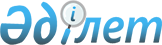 О внесении изменений в решение от 22 декабря 2011 года № 35/262-IV "О районном бюджете на 2012-2014 годы"
					
			Утративший силу
			
			
		
					Решение Жарминского районного маслихата Восточно-Казахстанской области от 21 ноября 2012 года N 6/64-V. Зарегистрировано Департаментом юстиции Восточно-Казахстанской области 26 ноября 2012 года за N 2736. Прекращено действие по истечении срока, на который решение было принято (письмо Жарминского районного маслихата от 26 декабря 2012 года № 195)

      Сноска. Прекращено действие по истечении срока, на который решение было принято (письмо Жарминского районного маслихата от 26.12.2012 № 195).      Примечание РЦПИ.

      В тексте сохранена авторская орфография и пунктуация.

      В соответствии со статьей 109 Бюджетного кодекса Республики Казахстан от 4 декабря 2008 года, подпунктом 1) пункта 1 статьи 6 Закона Республики Казахстан от 23 января 2001 года «О местном государственном управлении и самоуправлении в Республике Казахстан», решением Восточно-Казахстанского областного маслихата от 14 ноября 2012 года № 6/78-V «О внесении изменений в решение от 8 декабря 2011 года № 34/397-IV «Об областном бюджете на 2012-2014 годы» (зарегистрировано в Реестре государственной регистрации нормативных правовых актов за № 2720) Жарминский районный маслихат РЕШИЛ:



      1. Внести в решение Жарминского районного маслихата «О районном бюджете на 2012-2014 годы» от 22 декабря 2011 года № 35/262-IV (зарегистрировано в Реестре государственной регистрации нормативных правовых актов от 29 декабря 2011 года № 5-10-124, опубликовано в газете «Қалба тынысы» от 18 января 2012 года № 5, от 20 января 2012 года № 6, от 25 января 2012 года № 7) следующие изменения:



      пункт 1 изложить в следующей редакции:

      «1. Утвердить районный бюджет на 2012-2014 годы, согласно приложениям 1, 2, 3, в том числе на 2012 год в следующих объемах:

      1) доходы – 6 109 189 тысяч тенге, в том числе:

      налоговые поступления – 1 111 037,0 тысяч тенге;

      неналоговые поступления – 6 600,0 тысяч тенге;

      поступления от продажи основного капитала – 1 800,0 тысяч тенге;

      поступления трансфертов – 4 989 752,0 тысяч тенге;

      2) затраты – 6 185 797,1 тысяч тенге;

      3) чистое бюджетное кредитование – 52 331,0 тысяч тенге, в том числе:

      бюджетные кредиты – 55 821,0 тысяч тенге;

      погашение бюджетных кредитов – 3490,0 тысяч тенге;

      4) сальдо по операциям с финансовыми активами – 16 200,0 тысяч тенге, в том числе:

      приобретение финансовых активов – 16 200,0 тысяч тенге;

      5) дефицит (профицит) бюджета – -145 139,1 тысяч тенге;

      6) финансирование дефицита (использование профицита) бюджета – 145 139,1 тысяч тенге;

      поступление займов - 55 821,0 тысяч тенге;

      погашение займов - 3490 тысяч тенге.»;



      абзац пятый пункта 5 изложить в следующей редакции:

      «83 389,0 тысяч тенге на реализацию государственного образовательного заказа в дошкольных организациях образования;»;



      пункт 7 изложить в следующей редакции:

      «7. Предусмотреть резерв местного исполнительного органа района на 2012 год в сумме 3790 тысяч тенге.»;



      приложения 1, 8 к указанному решению изложить в новой редакции согласно приложениям 1, 2 к настоящему решению.



      2. Настоящее решение вводится в действие с 1 января 2012 года.

       Председатель сессии                        К. Мусагитов      Секретарь Жарминского

      районного маслихата                        Н. Есполов

Приложение 1 к решению

Жарминского районного маслихата

от 21 ноября 2012 года № 6/64-VПриложение 1 к решению

Жарминского районного маслихата

от 22 декабря 2011 года № 35/262-IV Районный бюджет на 2012 год      Начальник отдела экономики

      и бюджетного планирования                  Н. Сейтказина

Приложение 2 к решению

Жарминского районного маслихата

от 21 ноября 2012 года № 6/64-VПриложение 8 к решению

Жарминского районного маслихата

от 22 декабря 2011 года № 35/262-IV Перечень бюджетных программ на реализацию инвестиционных

бюджетных проектов на 2012-2014 годы      Начальник отдела экономики

      и бюджетного планирования                  Н. Сейтказина
					© 2012. РГП на ПХВ «Институт законодательства и правовой информации Республики Казахстан» Министерства юстиции Республики Казахстан
				КатегорияКатегорияКатегорияКатегорияКатегорияСумма

(тысяч тенге)КлассКлассКлассКлассСумма

(тысяч тенге)ПодклассПодклассПодклассСумма

(тысяч тенге)СпецификаСпецификаСумма

(тысяч тенге)НаименованиеСумма

(тысяч тенге)ДОХОДЫ61091891Налоговые поступления111103701Подоходный налог4820552Индивидуальный подоходный налог48205501Индивидуальный подоходный налог с доходов, облагаемых у источника выплаты40875502Индивидуальный подоходный налог с доходов, не облагаемых у источника выплаты2290003Индивидуальный подоходный налог с физических лиц, осуществляющих деятельность по разовым талонам240004Индивидуальный подоходный налог с доходов иностранных граждан, облагаемых у источника выплаты4800003Социальный налог38105001Социальный налог38105001Социальный налог38105004Hалоги на собственность2058321Hалоги на имущество13365801Налог на имущество юридических лиц и индивидуальных предпринимателей13100002Hалог на имущество физических лиц26583Земельный налог2259902Земельный налог с физических лиц на земли населенных пунктов312903Земельный налог на земли промышленности, транспорта, связи, обороны и иного несельскохозяйственного назначения417008Земельный налог с юридических лиц, индивидуальных предпринимателей, частных нотариусов и адвокатов на земли населенных пунктов153004Hалог на транспортные средства4500001Hалог на транспортные средства с юридических лиц620002Hалог на транспортные средства с физических лиц388005Единый земельный налог457501Единый земельный налог457505Внутренние налоги на товары, работы и оказание услуги387072Акцизы353096Бензин (за исключением авиационного), реализуемый юридическими и физическими лицами в розницу, а также используемый на собственные производственные нужды270097Дизельное топливо, реализуемое юридическими и физическими лицами в розницу, а также используемое на собственные производственные нужды8303Поступления за использование природных и других ресурсов3000015Плата за пользование земельными участками300004Налоги на предпринимательства и введение профессиональной деятельности501701Сбор за государственную регистрацию индивидуальных предпринимателей56602Лицензионный сбор за право занятия отдельными видами деятельности110303Сбор за государственную регистрацию юридических лиц и учетную регистрацию филиалов и представительств, а также их перерегистрацию18405Сбор за государственную регистрацию залога движимого имущества и ипотеки судна или строящегося судна22414Сбор за государственную регистрацию транспортных средств, а также их перерегистрацию44018Сбор за государственную регистрацию прав на недвижимое имущество и сделок с ним240020Плата за размещение наружной (визуальной) рекламы в полосе отвода автомобильных дорог общего пользования местного значения и в населенных пунктах1005Налог на игорный бизнес16002Фиксированный налог16008Обязательные платежи, взимаемые за совершение юридически значимых действий и (или) выдачу документов уполномоченными на то государственными органами или должностными лицами33931Государственная пошлина339302Государственная пошлина, взимаемая с подаваемых в суд исковых заявлений, заявлений особого искового производства, заявлений (жалоб) по делам особого производства, заявлений о вынесении судебного приказа, заявлений о выдаче дубликата исполнительного листа, заявлений о выдаче исполнительных листов на принудительное исполнение решений третейских (арбитражных) судов и иностранных судов, заявлений о повторной выдаче копий судебных актов, исполнительных листов и иных документов, за исключением государства100004Государственная пошлина, взимаемая за регистрацию актов гражданского состояния, а также за выдачу гражданам справок и повторных свидетельств о регистрации актов гражданского состояния и свидетельств в связи с изменением, дополнением и восстановлением записей актов гражданского состояния155005Государственная пошлина, взимаемая за оформление документов на право выезда за границу на постоянное место жительства и приглашение в Республику Казахстан лиц из других государств, а также за внесение изменений в эти документы2008Государственная пошлина, взимаемая за регистрацию места жительства62009Государственная пошлина, взимаемая за выдачу разрешений на право охоты210Государственная пошлина, взимаемая за регистрацию и перерегистрацию каждой единицы гражданского, служебного оружия физических и юридических лиц (за исключением холодного охотничьего, сигнального, огнестрельного бесствольного, механических распылителей, аэрозольных и других устройств, снаряженных слезоточивыми или раздражающими веществами, пневматического оружия с дульной энергией не более 7,5 Дж и калибра до 4,5 мм включительно)512Государственная пошлина за выдачу разрешений на хранение или хранение и ношение, транспортировку, ввоз на территорию Республики Казахстан и вывоз из Республики Казахстан оружия и патронов к нему7821Государственная пошлина, взимаемая за выдачу удостоверений тракториста-машиниста1182Неналоговые поступления660001Доходы от государственной собственности20505Доходы от аренды имущества, находящегося в государственной собственности205004Доходы от аренды имущества, находящегося в коммунальной собственности20507Вознаграждения по кредитам, выданным из государственного бюджета013Вознаграждения по бюджетным кредитам, выданным из местного бюджета физическим лицам006Прочие неналоговые поступления45501Прочие неналоговые поступления455009Другие неналоговые поступления в местный бюджет45503Поступления от продажи основного капитала180003Продажа земли и нематериальных активов18001Продажа земли180001Поступления от продажи земельных участков18004Поступление трансфертов498975202Трансферты из вышестоящих органов государственного управления49897522Трансферты из областного бюджета498975201Целевые текущие трансферты44031302Целевые трансферты на развитие199734303Субвенции2552096Функциональная группаФункциональная группаФункциональная группаФункциональная группаФункциональная группаФункциональная группаСумма

(тысяч тенге)Функциональная подгруппаФункциональная подгруппаФункциональная подгруппаФункциональная подгруппаФункциональная подгруппаСумма

(тысяч тенге)Администратор бюджетных программАдминистратор бюджетных программАдминистратор бюджетных программАдминистратор бюджетных программСумма

(тысяч тенге)ПрограммаПрограммаПрограммаСумма

(тысяч тенге)ПодпрограммаПодпрограммаСумма

(тысяч тенге)НаименованиеСумма

(тысяч тенге)ІІ. Затраты6185797,101Государственные услуги общего характера436110,201Представительные, исполнительные и другие органы, выполняющие общие функции государственного управления386303,2112Аппарат маслихата района (города областного значения)15004001Услуги по обеспечению деятельности маслихата района (города областного значения)15004122Аппарат акима района (города областного значения)111784001Услуги по обеспечению деятельности акима района (города областного значения)88674002Создание информационных систем8105003Капитальные расходы государственных органов15005123Аппарат акима района в городе, города районного значения, поселка, аула (села), аульного (сельского) округа259515,2001Услуги по обеспечению деятельности акима района в городе, города районного значения, поселка, аула (села), аульного (сельского) округа252943022Капитальные расходы государственных органов6396,2024Создание информационных систем17602Финансовая деятельность30765452Отдел финансов района (города областного значения)30765001Услуги по реализации государственной политики в области исполнения бюджета района (города областного значения) и управления коммунальной собственностью района (города областного значения)15526003Проведение оценки имущества в целях налогообложения405004Организация работы по выдаче разовых талонов и обеспечение полноты сбора сумм от реализации разовых талонов854010Приватизация, управление коммунальным имуществом, постприватизационная деятельность и регулирование споров, связанных с этим0018Капитальные расходы государственных органов1398005Планирование и статистическая деятельность19042453Отдел экономики и бюджетного планирования района (города областного значения)19042001Услуги по реализации государственной политики в области формирования и развития экономической политики, системы государственного планирования и управления района (города областного значения)18742004Капитальные расходы государственных органов30002Оборона142841Военные нужды7497122Аппарат акима района (города областного значения)7497005Мероприятия в рамках исполнения всеобщей воинской обязанности74972Организация работы по чрезвычайным ситуациям6787122Аппарат акима района (города областного значения)6787006Предупреждение и ликвидация чрезвычайных ситуаций масштаба района (города областного значения)2228007Мероприятия по профилактике и тушению степных пожаров районного (городского) масштаба, а также пожаров в населенных пунктах, в которых не созданы органы государственной противопожарной службы455903Общественный порядок, безопасность, правовая, судебная, уголовно-исполнительная деятельность18015171Правоохранительная деятельность300458Отдел жилищно-коммунального хозяйства, пассажирского транспорта и автомобильных дорог района (города областного значения)300021Обеспечение безопасности дорожного движения в населенных пунктах3009Прочие услуги в области общественного порядка и безопасности1801217466Отдел архитектуры, градостроительства и строительства района (города областного значения)1801217017Строительство котельной в поселке Шуак Восточно-Казахстанской области1801217011За счет трансфертов из республиканского бюджета180121704Образование23827001Дошкольное воспитание и обучение150628464Отдел образования района (города областного значения)150628009Обеспечение дошкольного воспитания и обучения66939021Увеличение размера доплаты за квалификационную категорию воспитателям детских садов, мини центров, школ-интернатов: общего типа, специальных (коррекционных), специализированных для одаренных детей, организаций образования для детей-сирот и детей, оставшихся без попечения родителей, центров адаптации несовершеннолетних за счет трансфертов из республиканского бюджета300040Реализация государственного образовательного заказа в дошкольных организациях образования83389011За счет трансфертов из республиканского бюджета833892Начальное, основное среднее и общее среднее образование2062478464Отдел образования района (города областного значения)2062478003Общеобразовательное обучение1996434006Дополнительное образование для детей48300063Повышение оплаты труда учителям, прошедшим повышение квалификации по учебным программам АОО «Назарбаев интеллектуальные школы» за счет целевых трансфертов из республиканского бюджета811064Увеличение размера доплаты за квалификационную категорию учителям организации начального, основного среднего, общего среднего образования: школы, школы-интернаты: (общего типа, специальных (коррекционных), специализированным для одаренных детей; организаций для детей-сирот и детей, оставшихся без попечения родителей) за счет трансфертов из республиканского бюджета169339Прочие услуги в области образования169594464Отдел образования района (города областного значения)148294001Услуги по реализации государственной политики на местном уровне в области образования9347004Информатизация системы образования в государственных учреждениях образования района (города областного значения)2491005Приобретение и доставка учебников, учебно-методических комплексов для государственных учреждений образования района (города областного значения)21547007Проведение школьных олимпиад, внешкольных мероприятий и конкурсов районного (городского) масштаба2875012Капитальные расходы государственных органов3495015Ежемесячные выплаты денежных средств опекунам (попечителям) на содержание ребенка-сироты (детей-сирот), и ребенка (детей), оставшегося без попечения родителей за счет трансфертов из республиканского бюджета16434020Обеспечение оборудованием, программным обеспечением детей-инвалидов, обучающихся на дому за счет трансфертов из республиканского бюджета10400067Капитальные расходы подведомственных государственных учреждений и организаций81705466Отдел архитектуры, градостроительства и строительства района (города областного значения)21300037Строительство и реконструкция объектов образования21300015За счет средств местного бюджета2130006Социальная помощь и социальное обеспечение32339502Социальная помощь294620451Отдел занятости и социальных программ района (города областного значения)294620002Программа занятости80282100Общественные работы50253101Профессиональная подготовка и переподготовка безработных5503102Дополнительные меры по социальной защите граждан в сфере занятости населения6359103Расширение программы социальных рабочих мест и молодежной практики за счет целевых текущих трансфертов из республиканского бюджета5575104Оказание мер государственной поддержки участникам Программы занятости 202012592004Оказание социальной помощи на приобретение топлива специалистам здравоохранения, образования, социального обеспечения, культуры, спорта и ветеринарии в сельской местности в соответствии с законодательством Республики Казахстан13142005Государственная адресная социальная помощь16603015За счет средств местного бюджета16603006Жилищная помощь8000015За счет средств местного бюджета8000007Социальная помощь отдельным категориям нуждающихся граждан по решениям местных представительных органов90396028За счет трансфертов из областного бюджета60259029За счет средств бюджета района (города областного значения)30137010Материальное обеспечение детей-инвалидов, воспитывающихся и обучающихся на дому5965014Оказание социальной помощи нуждающимся гражданам на дому39485011За счет трансфертов из республиканского бюджета9847015За счет средств местного бюджета29638016Государственные пособия на детей до 18 лет28171015За счет средств местного бюджета28171017Обеспечение нуждающихся инвалидов обязательными гигиеническими средствами и предоставление услуг специалистами жестового языка, индивидуальными помощниками в соответствии с индивидуальной программой реабилитации инвалида1248023Обеспечение деятельности центров занятости11328011За счет трансфертов из республиканского бюджета11255015За счет средств местного бюджета739Прочие услуги в области социальной помощи и социального обеспечения28775451Отдел занятости и социальных программ района (города областного значения)28775001Услуги по реализации государственной политики на местном уровне в области обеспечения занятости и реализации социальных программ для населения24692011Оплата услуг по зачислению, выплате и доставке пособий и других социальных выплат3400021Капитальные расходы государственных органов68307Жилищно-коммунальное хозяйство3733601Жилищное хозяйство98106458Отдел жилищно-коммунального хозяйства, пассажирского транспорта и автомобильных дорог района (города областного значения)75106004Обеспечение жильем отдельных категорий граждан16124015За счет средств местного бюджета16124041Ремонт и благоустройство объектов в рамках развития сельских населенных пунктов по Программе занятости 202058982011За счет трансфертов из республиканского бюджета58982466Отдел архитектуры, градостроительства и строительства района (города областного значения)23000074Развитие и обустройство недостающей инженерно-коммуникационной инфраструктуры в рамках второго направления Программы занятости 202023000011За счет трансфертов из республиканского бюджета230002Коммунальное хозяйство124356123Аппарат акима района в городе, города районного значения, поселка, аула (села), аульного (сельского) округа300014Организация водоснабжения населенных пунктов300458Отдел жилищно-коммунального хозяйства, пассажирского транспорта и автомобильных дорог района (города областного значения)59100012Функционирование системы водоснабжения и водоотведения59100466Отдел архитектуры, градостроительства и строительства района (города областного значения)64956005Развитие коммунального хозяйства64956015За счет средств местного бюджета649563Благоустройство населенных пунктов150898123Аппарат акима района в городе, города районного значения, поселка, аула (села), аульного (сельского) округа14878008Освещение улиц населенных пунктов11448009Обеспечение санитарии населенных пунктов2790011Благоустройство и озеленение населенных пунктов640458Отдел жилищно-коммунального хозяйства, пассажирского транспорта и автомобильных дорог района (города областного значения)136020015Освещение улиц в населенных пунктах39140016Обеспечение санитарии населенных пунктов7000017Содержание мест захоронений и захоронение безродных600018Благоустройство и озеленение населенных пунктов8928008Культура, спорт, туризм и информационное пространство4444051Деятельность в области культуры292157455Отдел культуры и развития языков района (города областного значения)119031003Поддержка культурно-досуговой работы119031466Отдел архитектуры, градостроительства и строительства района (города областного значения)173126011Развитие объектов культуры173126015За счет средств местного бюджета1731262Спорт25758465Отдел физической культуры и спорта района (города областного значения)16156005Развитие массового спорта и национальных видов спорта2002006Проведение спортивных соревнований на районном (города областного значения) уровне2317007Подготовка и участие членов сборных команд района (города областного значения) по различным видам спорта на областных спортивных соревнованиях11837466Отдел архитектуры, градостроительства и строительства района (города областного значения)9602008Развитие объектов спорта и туризма9602015За счет средств местного бюджета96023Информационное пространство47066455Отдел культуры и развития языков района (города областного значения)35370006Функционирование районных (городских) библиотек34287007Развитие государственного языка и других языков народа Казахстана1083456Отдел внутренней политики района (города областного значения)11696002Услуги по проведению государственной информационной политики через газеты и журналы9846005Услуги по проведению государственной информационной политики через телерадиовещание18509Прочие услуги по организации культуры, спорта, туризма и информационного пространства79424455Отдел культуры и развития языков района (города областного значения)27257001Услуги по реализации государственной политики на местном уровне в области развития языков и культуры8579032Капитальные расходы подведомственных государственных учреждений и организаций18678456Отдел внутренней политики района (города областного значения)44747001Услуги по реализации государственной политики на местном уровне в области информации, укрепления государственности и формирования социального оптимизма граждан28220003Реализация мероприятий в сфере молодежной политики15877006Капитальные расходы государственного органа150032Капитальные расходы подведомственных государственных учреждений и организаций500465Отдел физической культуры и спорта района (города областного значения)7420001Услуги по реализации государственной политики на местном уровне в сфере физической культуры и спорта7185002Создание информационных систем100004Капитальные расходы государственного органа13510Сельское, водное, лесное, рыбное хозяйство, особо охраняемые природные территории, охрана окружающей среды и животного мира, земельные отношения1047811Сельское хозяйство24582453Отдел экономики и бюджетного планирования района (города областного значения)7990099Реализация мер по оказанию социальной поддержки специалистов7990011За счет трансфертов из республиканского бюджета7990466Отдел архитектуры, градостроительства и строительства района (города областного значения)13492010Развитие объектов сельского хозяйства13492475Отдел предпринимательства, сельского хозяйства и ветеринарии района (города областного значения)3100007Организация отлова и уничтожения бродячих собак и кошек31006Земельные отношения10866463Отдел земельных отношений района (города областного значения)10866001Услуги по реализации государственной политики в области регулирования земельных отношений на территории района (города областного значения)10606005Создание информационных систем100007Капитальные расходы государственных органов1609Прочие услуги в области сельского, водного, лесного, рыбного хозяйства, охраны окружающей среды и земельных отношений69333475Отдел предпринимательства, сельского хозяйства и ветеринарии района (города областного значения)69333013Проведение противоэпизоотических мероприятий69333011За счет трансфертов из республиканского бюджета6933311Промышленность, архитектурная, градостроительная и строительная деятельность2985202Архитектурная, градостроительная и строительная деятельность29852466Отдел архитектуры, градостроительства и строительства района (города областного значения)29852001Услуги по реализации государственной политики в области строительства, улучшения архитектурного облика городов, районов и населенных пунктов области и обеспечению рационального и эффективного градостроительного освоения территории района (города областного значения)9552013Разработка схем градостроительного развития территории района, генеральных планов городов районного (областного) значения, поселков и иных сельских населенных пунктов20000015Капитальные расходы государственных органов30012Транспорт и коммуникации186858,91Автомобильный транспорт186108,9458Отдел жилищно-коммунального хозяйства, пассажирского транспорта и автомобильных дорог района (города областного значения)186108,9023Обеспечение функционирования автомобильных дорог186108,9015За счет средств местного бюджета186108,99Прочие услуги в сфере транспорта и коммуникации750458Отдел жилищно-коммунального хозяйства, пассажирского транспорта и автомобильных дорог района (города областного значения)750024Организация внутрипоселковых (внутригородских) внутрирайонных общественных пассажирских перевозок75013Прочие75562,13Поддержка предпринимательской деятельности и защита конкуренции7389475Отдел предпринимательства, сельского хозяйства и ветеринарии района (города областного значения)7389014Поддержка предпринимательской деятельности900003Капитальные расходы государственных органов64899Прочие68173,1452Отдел финансов района (города областного значения)3790012Резерв местного исполнительного органа района (города областного значения)3790100Чрезвычайный резерв местного исполнительного органа района (города областного значения) для ликвидации чрезвычайных ситуаций природного и техногенного характера на территории района (города областного значения)1546102Резерв местного исполнительного органа района (города областного значения) на исполнение обязательств по решениям судов2244458Отдел жилищно-коммунального хозяйства, пассажирского транспорта и автомобильных дорог района (города областного значения)45319,1001Услуги по реализации государственной политики на местном уровне в области жилищно-коммунального хозяйства, пассажирского транспорта и автомобильных дорог40329,1013Капитальные расходы государственных органов150040Реализация мер по содействию экономическому развитию регионов в рамках Программы "Развитие регионов" за счет целевых трансфертов из республиканского бюджета4840475Отдел предпринимательства, сельского хозяйства и ветеринарии района (города областного значения)19064001Услуги по реализации государственной политики на местном уровне в области развития предпринимательства, промышленности, сельского хозяйства и ветеринарии1906414Обслуживание долга5,2452Отдел финансов района (города областного значения)5,2013Обслуживание долга местных исполнительных органов по выплате вознаграждений и иных платежей по займам из областного бюджета5,215Трансферты12966,71Трансферты12966,7452Отдел финансов района (города областного значения)12966,7006Возврат неиспользованных трансфертов10356,7024Целевые текущие трансферты в вышестоящие бюджеты в связи с передачей функций государственных органов из нижестоящего уровня государственного управления в вышестоящий2610III. Чистое бюджетное кредитование52331Бюджетные кредиты5582110Сельское, водное, лесное, рыбное хозяйство, особо охраняемые природные территории, охрана окружающей среды и животного мира, земельные отношения593111Сельское хозяйство55821453Отдел экономики и бюджетного планирования района (города областного значения)55821006Бюджетные кредиты для реализации мер социальной поддержки специалистов социальной сферы сельских населенных пунктов558215Погашение бюджетных кредитов349001Погашение бюджетных кредитов34901Погашение бюджетных кредитов, выданных из государственного бюджета349013Погашение бюджетных кредитов, выданных из местного бюджета физическим лицам3490IV. Сальдо по операциям с финансовыми активами16200Приобретение финансовых активов1620013Прочие1620009Прочие16200452Отдел финансов района (города областного значения)16200014Формирование или увеличение уставного капитала юридических лиц16200V. Дефицит (профицит) бюджета-145139,1VI. Финансирование дефицита (использование профицита) бюджета:145139,17Поступления займов5582101Внутренние государственные займы558212Договоры займа5582103Займы, получаемые местным исполнительным органом района (города областного значения)5582116Погашение займов34901Погашение займов3490452Отдел финансов района (города областного значения)3490008Погашение долга местного исполнительного органа перед вышестоящим бюджетом3490Функциональная группаФункциональная группаФункциональная группаФункциональная группаФункциональная группаФункциональная группаСумма

(тысяч тенге)Сумма

(тысяч тенге)Сумма

(тысяч тенге)Функциональная подгруппаФункциональная подгруппаФункциональная подгруппаФункциональная подгруппаФункциональная подгруппаСумма

(тысяч тенге)Сумма

(тысяч тенге)Сумма

(тысяч тенге)Администратор бюджетных программАдминистратор бюджетных программАдминистратор бюджетных программАдминистратор бюджетных программСумма

(тысяч тенге)Сумма

(тысяч тенге)Сумма

(тысяч тенге)ПрограммаПрограммаПрограммаСумма

(тысяч тенге)Сумма

(тысяч тенге)Сумма

(тысяч тенге)ПодпрограммаПодпрограммаСумма

(тысяч тенге)Сумма

(тысяч тенге)Сумма

(тысяч тенге)Наименование201220132014Всего2091998443683962001Государственные услуги общего характера81058566962001Представительные, исполнительные и другие органы, выполняющие общие функции государственного управления810585669620122Аппарат акима района (города областного значения)810585669620002Создание информационных систем81058566962003Общественный порядок, безопасность, правовая, судебная, уголовно-исполнительная деятельность180121743511709Прочие услуги в области общественного порядка и безопасности18012174351170466Отдел архитектуры, градостроительства и строительства района (города областного значения)18012174351170017Строительство котельной в поселке Шуак Восточно-Казахстанской области18012174351170011За счет трансфертов из республиканского бюджета1801217435117004Образование21300009Прочие услуги в области образования2130000466Отдел архитектуры, градостроительства и строительства района (города областного значения)2130000037Строительство и реконструкция объектов образования2130000015За счет средств местного бюджета213000007Жилищно-коммунальное хозяйство64956002Коммунальное хозяйство6495600466Отдел архитектуры, градостроительства и строительства района (города областного значения)6495600005Развитие коммунального хозяйства6495600015За счет средств местного бюджета649560008Культура, спорт, туризм и информационное пространство182828001Деятельность в области культуры17312600466Отдел архитектуры, градостроительства и строительства района (города областного значения)17312600011Развитие объектов культуры17312600015За счет средств местного бюджета173126002Спорт960200466Отдел архитектуры, градостроительства и строительства района (города областного значения)960200008Развитие объектов спорта и туризма960200015За счет средств местного бюджета9602009Прочие услуги по организации культуры, спорта, туризма и информационного пространства100465Отдел физической культуры и спорта района (города областного значения)100002Создание информационных систем10010Сельское, водное, лесное, рыбное хозяйство, особо охраняемые природные территории, охрана окружающей среды и животного мира, земельные отношения13592001Сельское хозяйство1349200466Отдел архитектуры, градостроительства и строительства района (города областного значения)1349200010Развитие объектов сельского хозяйства13492006Земельные отношения100463Отдел земельных отношений района (города областного значения)100005Создание информационных систем100